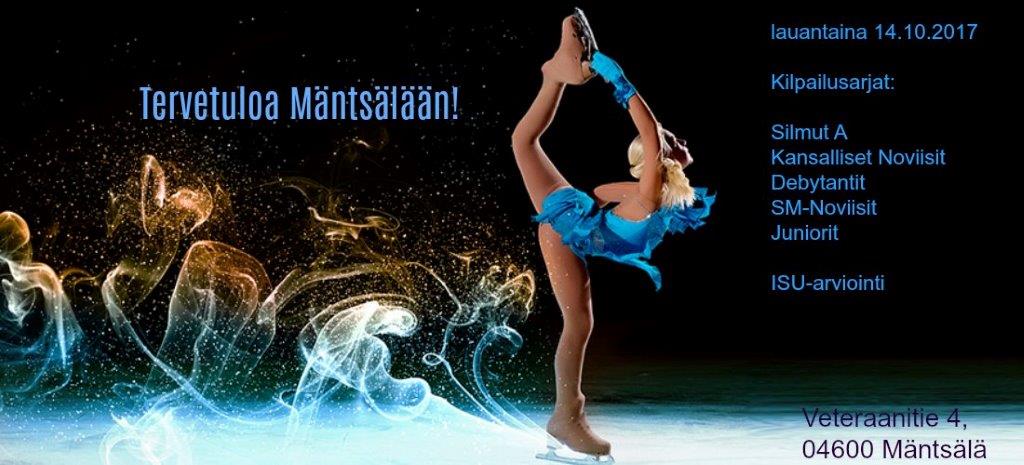 TAITOLUISTELUKILPAILU				 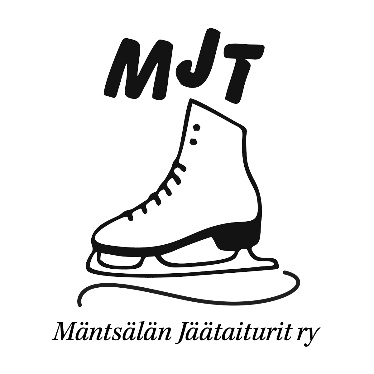 TOKMANNI AREENALLALAUANTAINA 14.10. KLO 9.00-19.40